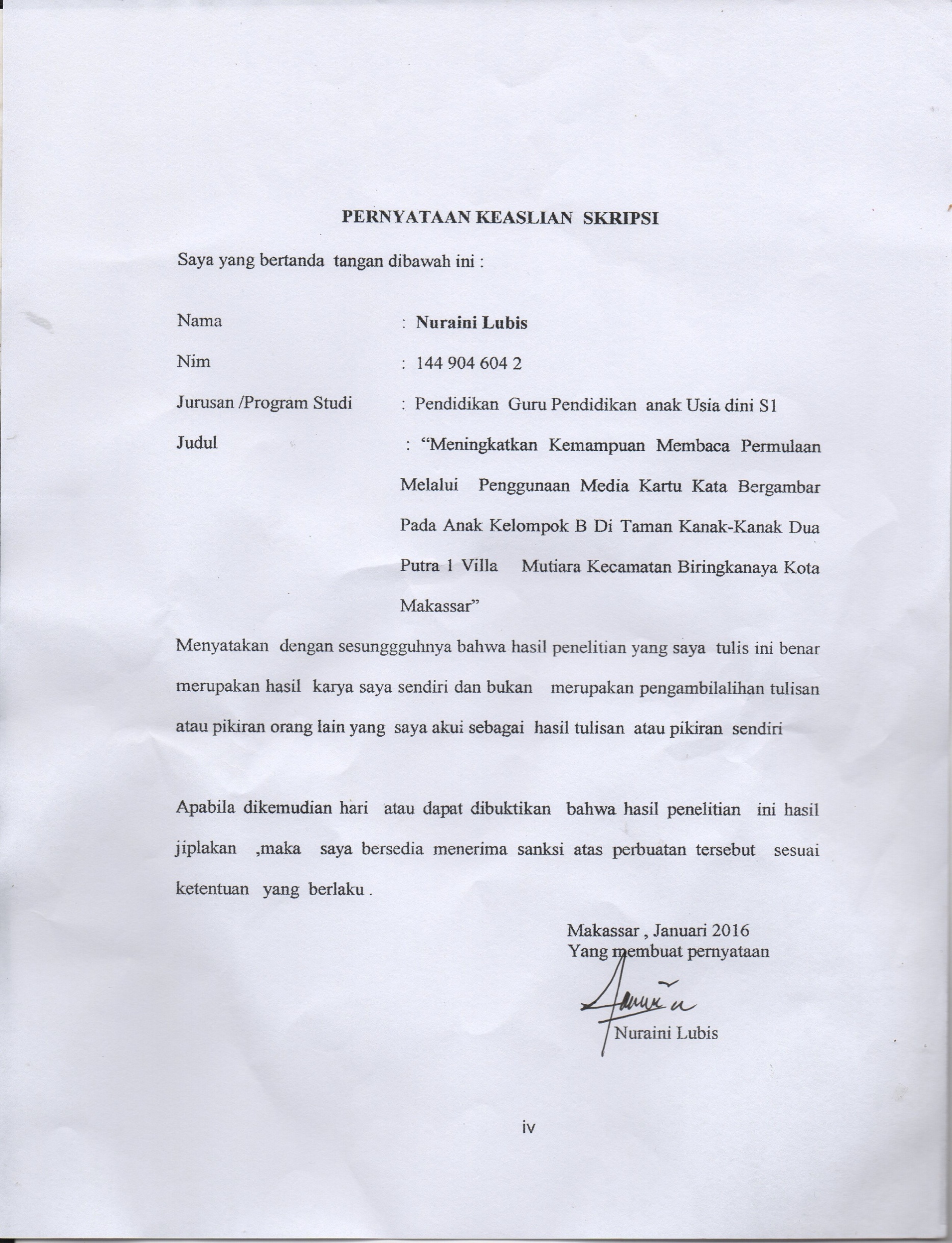 PERNYATAAN KEASLIAN  SKRIPSISaya yang bertanda  tangan dibawah ini :Nama 				:  Nuraini Lubis Nim 				:  144 904 604 2Jurusan /Program Studi 	:  Pendidikan  Guru Pendidikan  anak Usia dini S1Judul	 : “Meningkatkan Kemampuan Membaca Permulaan Melalui  Penggunaan Media Kartu Kata Bergambar  Pada Anak Kelompok B Di Taman Kanak-Kanak Dua Putra 1 Villa    Mutiara Kecamatan Biringkanaya Kota Makassar”Menyatakan  dengan sesunggguhnya bahwa hasil penelitian yang saya  tulis ini benar merupakan hasil  karya saya sendiri dan bukan   merupakan pengambilalihan tulisan atau pikiran orang lain yang  saya akui sebagai  hasil tulisan  atau pikiran  sendiri ,Apabila dikemudian hari  atau dapat dibuktikan  bahwa hasil penelitian  ini hasil jiplakan  ,maka  saya bersedia menerima sanksi atas perbuatan tersebut  sesuai ketentuan   yang  berlaku .						Makassar , Januari 2016						Yang membuat pernyataan						          Nuraini Lubis